The Work Placehttp://twpa.org.uk/ The Work Place, Aycliffe Business Park, Heighington Lane, Newton Aycliffe, DL5 6AH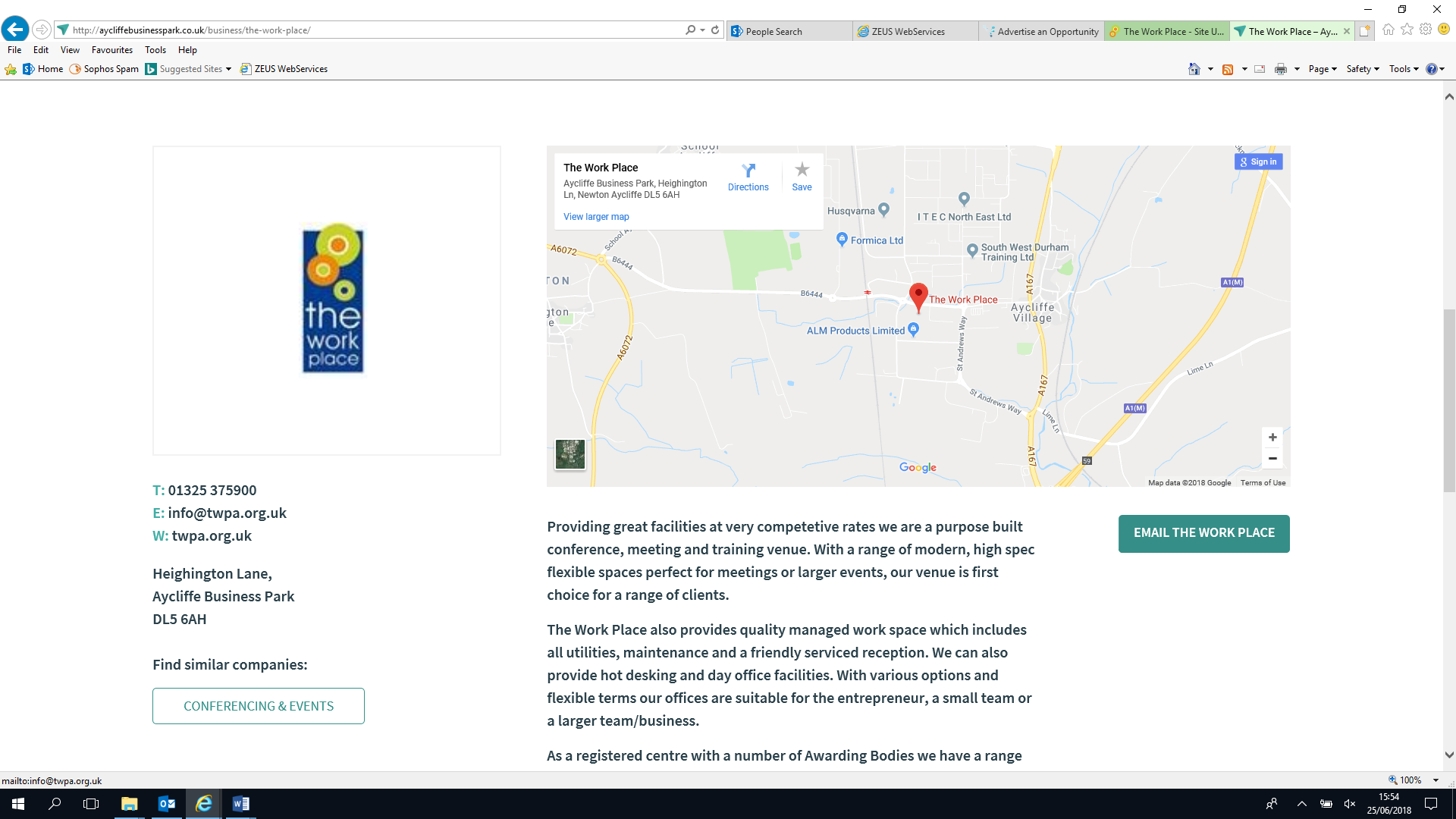 